NivelPRIMARIAModalidadGENERALGrado2°Fase3Campo de formaciónSABERES Y PENSAMIENTOS CIENTIFICOSSABERES Y PENSAMIENTOS CIENTIFICOSSABERES Y PENSAMIENTOS CIENTIFICOSTítuloSeñora lunaSeñora lunaSeñora lunaDescripción de la clase En esta sesión observarás y registrarás las fases de la luna, comprenderás el tiempo que dura un mes. 1. Para iniciar  observa el video https://www.youtube.com/watch?v=-zqrM6Dv_ec   Fases de la luna  que te sugieren en los recursos de apoyo que están del  lado derecho de la plataforma, al término contesta las  siguientes preguntas :1.	¿Cuántas fases tiene la luna?2.	¿Cómo se llaman las fases de la luna? 3.	¿Cuánto duran las 4 fases de la luna? 4.	¿Qué es la luna?       2.- Ahora en tu cuaderno haz un dibujo de lo que observaste en cada uno. 3. Cuando concluyas, toma una fotografía de tu maqueta o dibujo y compártela con tus compañeros (as).En esta sesión observarás y registrarás las fases de la luna, comprenderás el tiempo que dura un mes. 1. Para iniciar  observa el video https://www.youtube.com/watch?v=-zqrM6Dv_ec   Fases de la luna  que te sugieren en los recursos de apoyo que están del  lado derecho de la plataforma, al término contesta las  siguientes preguntas :1.	¿Cuántas fases tiene la luna?2.	¿Cómo se llaman las fases de la luna? 3.	¿Cuánto duran las 4 fases de la luna? 4.	¿Qué es la luna?       2.- Ahora en tu cuaderno haz un dibujo de lo que observaste en cada uno. 3. Cuando concluyas, toma una fotografía de tu maqueta o dibujo y compártela con tus compañeros (as).En esta sesión observarás y registrarás las fases de la luna, comprenderás el tiempo que dura un mes. 1. Para iniciar  observa el video https://www.youtube.com/watch?v=-zqrM6Dv_ec   Fases de la luna  que te sugieren en los recursos de apoyo que están del  lado derecho de la plataforma, al término contesta las  siguientes preguntas :1.	¿Cuántas fases tiene la luna?2.	¿Cómo se llaman las fases de la luna? 3.	¿Cuánto duran las 4 fases de la luna? 4.	¿Qué es la luna?       2.- Ahora en tu cuaderno haz un dibujo de lo que observaste en cada uno. 3. Cuando concluyas, toma una fotografía de tu maqueta o dibujo y compártela con tus compañeros (as).Actividades para entregarMatemáticas  2º gradoSeñora luna.Nombre: _________________________________________________Grado: __________		Grupo: _________________Actividad Instrucciones: Con ayuda de tu familia elabora una maqueta o dibujo sobre las fases de la luna. Puedes usar galletas para elaborar tu maqueta o con el material que tengas en casa, sino tienes material puedes hacer un dibujo de las fases lunares.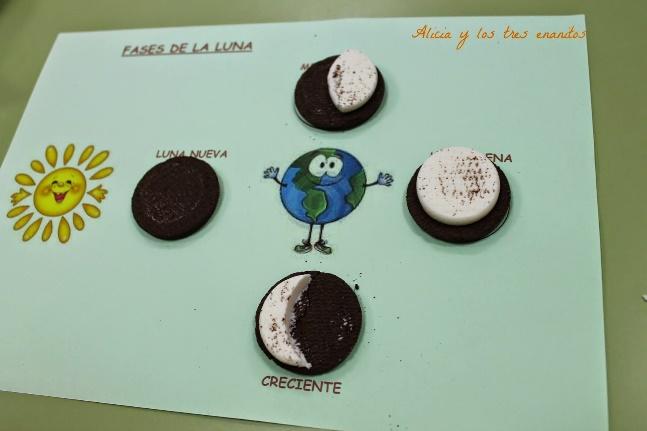 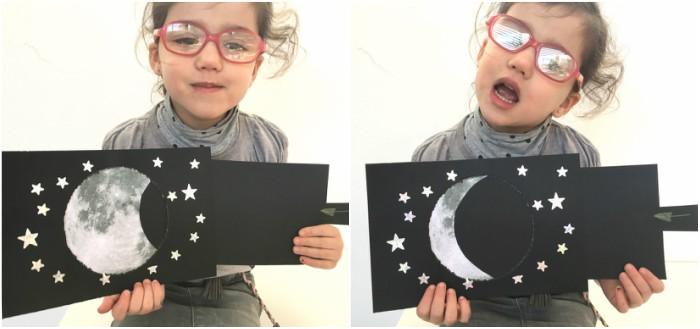 Matemáticas  2º gradoSeñora luna.Nombre: _________________________________________________Grado: __________		Grupo: _________________Actividad Instrucciones: Con ayuda de tu familia elabora una maqueta o dibujo sobre las fases de la luna. Puedes usar galletas para elaborar tu maqueta o con el material que tengas en casa, sino tienes material puedes hacer un dibujo de las fases lunares.Matemáticas  2º gradoSeñora luna.Nombre: _________________________________________________Grado: __________		Grupo: _________________Actividad Instrucciones: Con ayuda de tu familia elabora una maqueta o dibujo sobre las fases de la luna. Puedes usar galletas para elaborar tu maqueta o con el material que tengas en casa, sino tienes material puedes hacer un dibujo de las fases lunares.Referencias de apoyoURL: https://www.youtube.com/watch?v=AfBRiaql6BQ    Descubre las fases lunareshttps://www.youtube.com/watch?v=-zqrM6Dv_ec   Fases de la luna URL: https://www.youtube.com/watch?v=AfBRiaql6BQ    Descubre las fases lunareshttps://www.youtube.com/watch?v=-zqrM6Dv_ec   Fases de la luna URL: https://www.youtube.com/watch?v=AfBRiaql6BQ    Descubre las fases lunareshttps://www.youtube.com/watch?v=-zqrM6Dv_ec   Fases de la luna 